   Primary 1 Homework   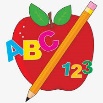 Week Beginning: 6th November 2023Here is a guide to help you for this week.  You can choose how to organise your tasks to suit what works for you.  Please bring book bags to school every day.  They will be collected in on a Friday as there will not be any homework at the weekend.  If you feel you want to continue some of the homework over the weekend, please ask for your child’s book bag.Primary 2 Homework   Week Beginning: 6th November 2023Here is a guide to help you for this week.  You can choose how to organise your tasks to suit what works for you.  Please bring book bags to school every day.  They will be collected in on a Friday as there will not be any homework at the weekend.  If you feel you want to continue some of the homework over the weekend, please ask for your child’s book bag.*Your child can use their homework jotter for any writing they do.Remember to have lots of fun!  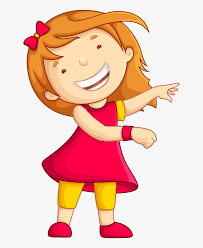 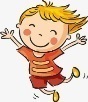 LiteracyNumeracyPhonics Each week your child will get new letters in the form of milk bottle lids.  Vowels are red and consonants are blue.  They need to know the letter sound, name and write the letter correctly.   They should try to make, read and write words with the sounds in their book bag.  This is called blending and can be quite tricky to begin with.   New sound this week - dThe letters that should be in their book bag are – Group 1 - a t s i  n  pGroup 2 – m  r dThe focus is to blend the letters to read and write words.  Most children should be able to make three letter words but if your child needs a challenge try four/five letter words that can be sounded out.  Eg spit, pant, stamp, mint, mist.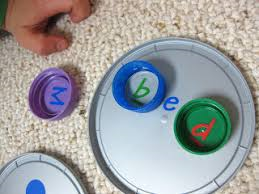 Below is a video below for you to watch to help support your child with blending. https://watchkin.com/ce7676932f Numbers to 10We are working on number words to 10.  Please click on the link below.https://www.sheppardsoftware.com/math/early-math/number-words-fruit-splat-game/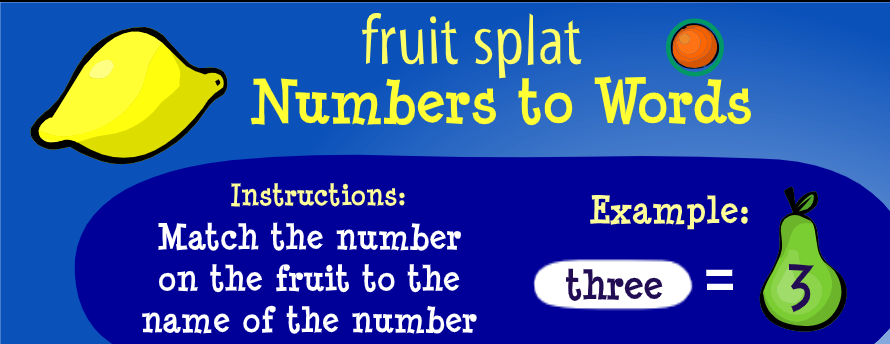 Common WordsEach week your child will be given words to read and spell.   There are activities to help your child to read and spell their common words in their book bag.  If you find that Task 4 causes confusion about using capital letters correctly please swap this for Rainbow Writing (writing each letter with a different colour).   This list is not prescriptive and the aim is for your child to read and spell their words accurately.  If you can find more fun ideas please share with us.  Perhaps some outdoor learning using sticks and stones to make the words.  Any evidence can be put in their Homework jotter eg. Photos, pictures, writing and comments. This week’s words –                   am  as  me  Words the children should now know –  Group 1 – a  at  the  I  is  it an  and  inTraffic Light words The green words are for go – your children should know these words. The orange words are for get ready – your children are practising these.If you find your child is finding some of the words tricky then tell them to keep practising.ReadingYour child may bring a reading book home.  Please encourage them to point to the words as they read.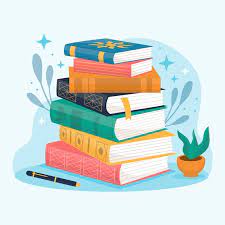 LiteracyNumeracyJoined PhonemesThis is a consolidation week.  The joined phonemes your child should know are –Group 1 – ay, ea (as in leaf), ow (as in snow)Group 2 – ue (as in oo and you sounds), aw, oiGet your child to make up the rainbow alphabet and practise making, reading and writing words with all of these joined phonemes.*Your child could write one sentence for each of the joined phonemes.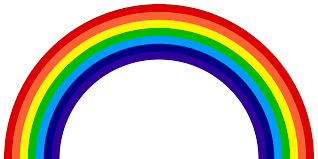 TimeWe are currently revising o’clock times for digital and analogue clocks, before we move onto other times.  Click on the link below to play the telling the time game, click option 1 (o’clock times).https://mathsframe.co.uk/en/resources/resource/116/telling-the-time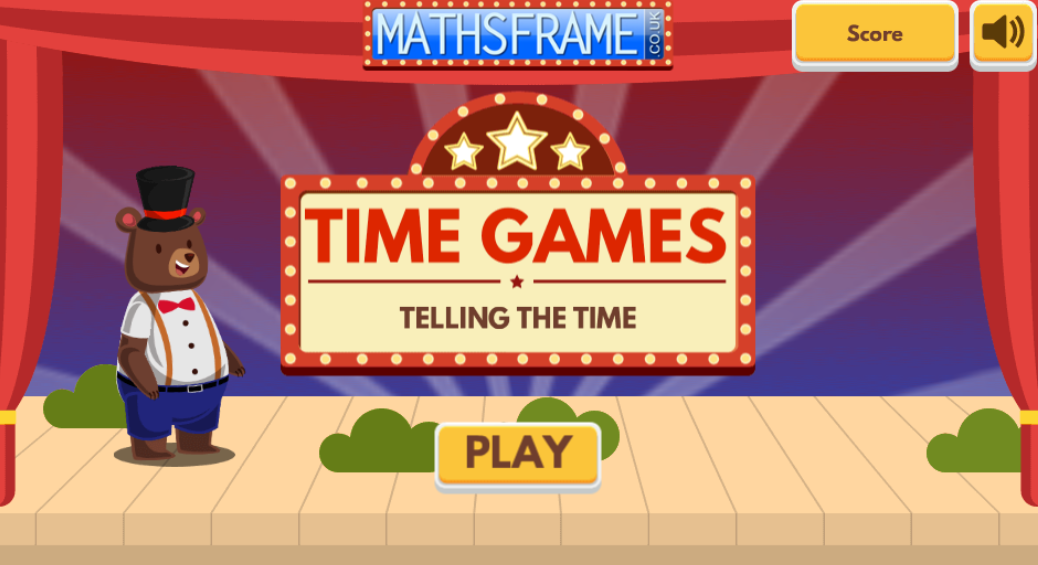 Common WordsThis is a consolidation week.  The common words your child should be able to read and spell are – Group 1 words -  day  away  always  today  each  ask  year  eat  yellow  grow  again  foodGroup 2 words – blue best number other  very  took  fast  there  then  some  their  last*Your child has word wall sheets in their book bags with all the words on them for Group 1 and Group 2.  When your child is able to read and spell a word they can colour in that brick.  This can be an ongoing activity and does not need to be completed this week if your child still needs more practise.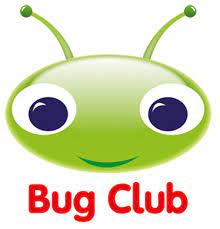 Your child will get their books home in their book bag when they have completed them in class.